 (ABSTRACT)Establishment – Villupuram Distribution Region reconstituted with Villupuram EDC,  Cuddalore EDC and Perambalur EDC  – Deletion of Perambalur EDC from Villupuram Region – Amendment Issued.- - - - - - - - - - - - - - - - - - - - - - - - - - - - - - - - - - - - - - - - - - - - - - - - - - - -(Administrative Branch)(Per.) CMD TANGEDCO Proceedings No.43   	   Dated.22.07.2022.            Aadi-6  , Subhakiruthu Varudam.							  Thiruvalluvar Aandu 2053.							  READ:(Per.) FB TANGEDCO Proceedings No.1 (Adm. Branch)	            dated   25.01.2022.--------PROCEEDINGS:                            In the Proceedings read above, Villupuram Distribution Region has been reconstituted with Villupuram EDC, Cuddalore EDC and Perambalur EDC.                              2)  Now,   it has been  decided  to  retain  the  Perambalur EDC  within  the                 Trichy Region and therefore, the following amendment to the Proceedings read above is issued.AMENDMENT                             	The entries made in para 1(v) in the (Per.) FB TANGEDCO Proceedings No.1 (Adm. Branch) dated 25.01.2022, the following entries shall be substituted:                            3) Based on the above amendment, it is ordered that Perambalur EDC be retained in Trichy Region itself....2:: 2 :: 			4)  The receipt of the Proceedings shall be acknowledged. RAJESH LAKHONICHAIRMAN CUM MANAGING DIRECTORoToThe Chief Engineer/Personnel/Adm. Branch/ Chennai-2.The Chief Engineer/Planning/ Chennai-2.All Chief Engineer (Distribution)/ Regions.   The Chief Engineer/Planning/ Chennai-2.All Superintending Engineers/Electricity Distribution Circles.Copy to :The Secretary/ TANGEDCO/ Chennai-2.The Director (Finance)/ TANGEDCO/Chennai-2.The Director (Finance)/ TANTRANSCO/Chennai-2.The Director (Distribution)/ TANGEDCO/Chennai-2.The Chief Financial Controller/General/Chennai-2. The Chief Financial Controller/Revenue/Chennai-2.The Chief Financial Controller/TANTRANSCO/Chennai-2All Chief Engineers/TANGEDCO/TANTRANSCOAll Superintending Engineers/ANGEDCO/TANTRANSCO(other than Distn. SEs) All Deputy Secretaries.                 All Under Secretaries. Sectt. Branch/ Chennai-2	A.1, A.2, A.5,A.10, A.15, A.20, A.22, A.23 & A.25 Sections.     The Deputy Chief Engineer.	All Senior Personnel Officers.All Personnel Officers. Admin. Branch/ Chennai-2All Assistant Personnel Officers.Stock File.:: FORWARDED ::Sd./-xx 22.07.2022.(S.BARATHI)PERSONNEL OFFICER/STAFF SANCTION (I/c.) 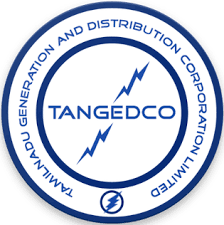 Administrative Branch   N.P.K.R.R. Maaligai144, Anna Salai       Chennai – 600 002"Consequent to the above formation, Villupuram Distribution Region be reconstituted with Villupuram EDC and Cuddalore EDC  with Nil Expenditure“   